ISTOGRAMMI E GRAFICI DI ALCUNE DENSITA’ (COMPLEMENTO ALLA LEZIONE PRECEDENTE)Riprendiamo l’esempioX = seq(-5,5,0.01)Y= dnorm(X)plot(X,Y)Si poteva automatizzare la scelta delle X ponendo:X=rnorm(1000)Y= dnorm(X)plot(X,Y)Aggiungiamo gli assi al grafico:lines(c(-5,5),c(0,0),lwd=2)lines(c(0,0),c(-0.1,0.5))Analogamente, invece dei comandi:Z = rnorm(10000)hist(Z,50,FALSE)X = seq(-5,5,0.01)Y= dnorm(X,mean(Z),sd(Z))lines(X,Y,col ="red")si può automatizzare con:Z0 = rnorm(10000); Z=sort(Z0)hist(Z,50,FALSE)Y= dnorm(Z,mean(Z),sd(Z))lines(Z,Y,col ="red")Invece provare cosa succede senza il sort:Z = rnorm(10000)hist(Z,50,FALSE)Y= dnorm(Z,mean(Z),sd(Z))lines(Z,Y,col ="red")CARICAMENTO DI VETTORI E TABELLESupponiamo di avere un vettore di numeri scritto su un foglio come questo:1.67	1.78	1.78	1.84	1.82	1.80e supponiamo  di volerlo caricare in R. Si opera così: Scrivere (o copiare) su R il comando  X <- scan("clipboard")  senza dare d’invio.Andare sul foglio dove c’è il vettore, selezionarlo e fare “copia”Tornare col cursore su R e dare “invio”.Verificare con “X invio” che i dati sono stati copiati.Supponiamo di avere una tabella  di numeri come questa:1.67	61	04	01.78	62	26	01.78	72	05	01.84	75	2	01.82	76	12	01.80	72	2	01.95	91	3	01.81	80	9	01.80	70	9	01.86	77	6	01.68	65	9	01.84	64	8	01.72	62	1	01.76	65	26	01.82	74	4	01.86	86	3	01.84	75	14	01.73	65	19	01.72	57	25	11.62	56	2	11.70	59	3	11.61	46	15	11.70	64	22	11.60	63	26	11.61	60	16	11.60	55	28	11.65	50	12	1Scrivere (o copiare) su R il comando  A <- read.table ("clipboard")  senza dare d’invio.Andare sul foglio dove c’è la tabella, selezionarla e fare “copia”Tornare col cursore su R e dare “invio”.NOTA PER UTENTI MAC:  al sito http://stackoverflow.com/questions/9035674/r-function-to-copy-to-clipboard-on-mac-osx si trova che sostituendo a "clipboard" la stringa pipe("pbpaste") si ottiene lo stesso risultato, sia col comando scan che col comando read.table. Es. X <- scan(pipe("pbpaste")), A <- read.table (pipe("pbpaste")).REGRESSIONE LINEARE SEMPLICEIsoliamo con nomi facili le diverse colonne della matrice caricata sopra (in altri casi i nomi ci sono già nella tabella di partenza, qui no). Alt = A[,1]Peso = A[,2]Data = A[,3]Sesso = A[,4]Ecco i comandi per visualizzare i punti nelle coordinate altezza-peso e la loro retta di regressione:plot(Alt,Peso)abline(lm(Peso~Alt),col="red")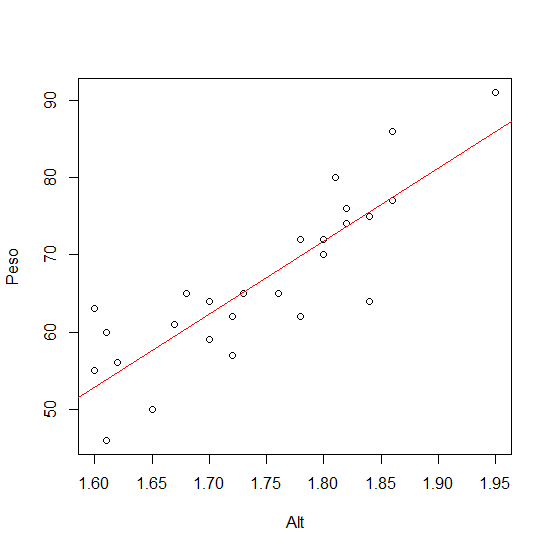 Quindi approssimativamente c’è una regola che dice il peso data l’altezza, con una banda di confidenza. Il comando abline aggiunge una retta ad un plot pre-esistente. La retta può essere specificata in più modi. Se i suoi coefficienti sono stati calcolati tramite una regressione lineare semplice, basta usare il comando come illustrato sopra. Se invece si conoscono intercetta s e coefficiente angolare m, il comando èabline(s,m)La regressione lineare semplice è stata eseguita dal comando lm(Peso~Alt). Esaminiamolo più a fondo: poniamoREG = lm(Peso~Alt)Possiamo interrogare l’esito del comando ad esempio chiedendosummary(REG)Ecco il risultato:> summary(REG)Call:lm(formula = Peso ~ Alt)Residuals:     Min       1Q   Median       3Q      Max -11.5347  -2.5751   0.2492   2.2628  10.1684 Coefficients:            Estimate Std. Error t value Pr(>|t|)    (Intercept)   -98.52      19.37  -5.086 2.99e-05 ***Alt            94.60      11.07   8.543 6.95e-09 ***---Signif. codes:  0 ‘***’ 0.001 ‘**’ 0.01 ‘*’ 0.05 ‘.’ 0.1 ‘ ’ 1Residual standard error: 5.404 on 25 degrees of freedomMultiple R-squared:  0.7449,    Adjusted R-squared:  0.7347 F-statistic: 72.98 on 1 and 25 DF,  p-value: 6.95e-09CORRELAZIONEPossiamo calcolare il coefficiente di correlazione tra altezza e peso col comandocor(Alt,Peso)Il risultato è> cor(Alt,Peso)[1] 0.8630517che è elevato.  Si noti che il suo quadrato cor(Alt,Peso)^2> cor(Alt,Peso)^2[1] 0.7448583Coincide col numero “Multiple R-squared:  0.7449” del summary dela regressione. NOTE. Se non lo sappiamo già o non lo ritroviamo, come si trovano le istruzioni per tracciare una retta di regressione? Scrivendo su Google una frase ragionevole, tipo “add regression line with R”. Ecco cosa si impara:abline(lm(Y~X),col="red",lwd=1.5)  ispessisce un po’ la retta, se piace di più.lines(lm(Y~X),col="red")  non funziona.Ci si può  impratichire col comando abline, ad esempio eseguendo abline(h=45)abline(0, 1)